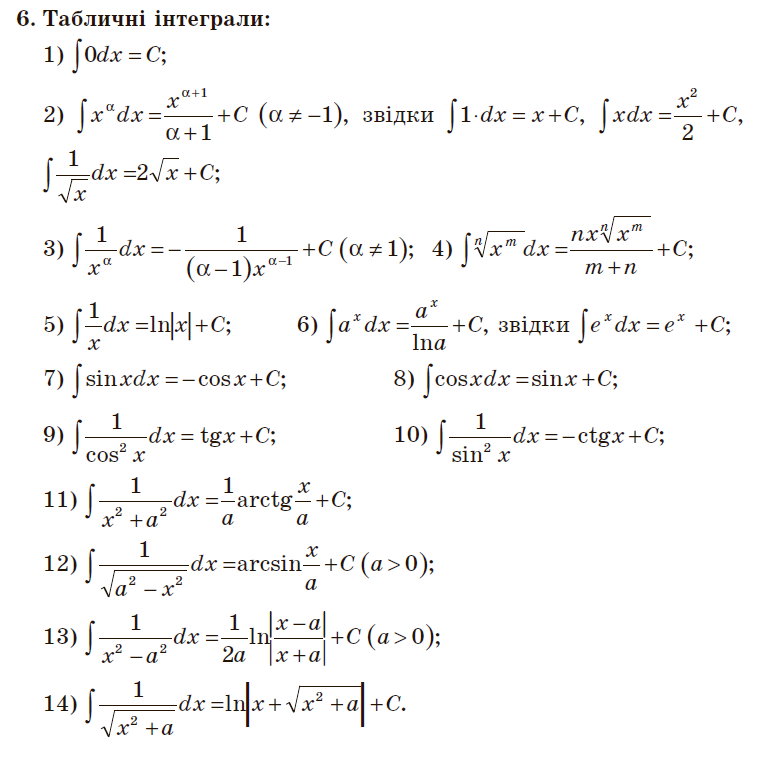 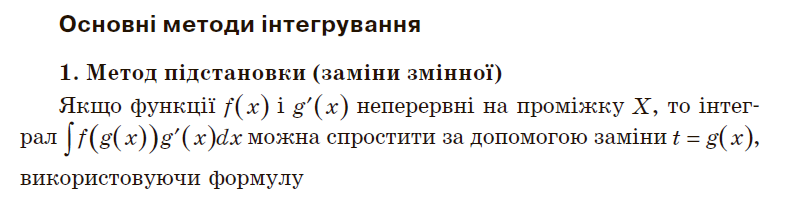 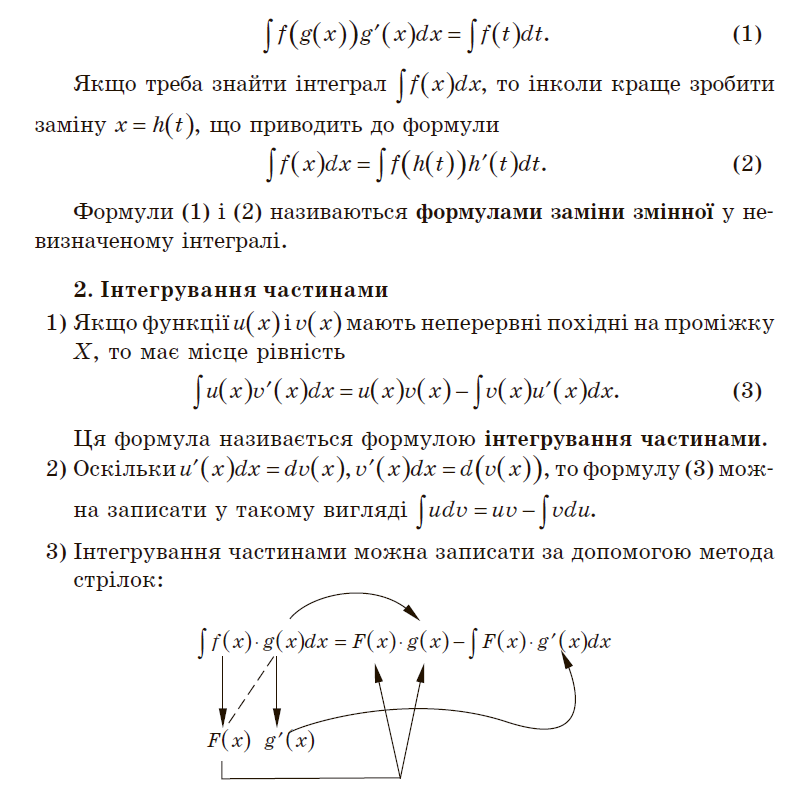 Виконати завдання зі збірника 8.4, 8.5, 8.7, 8.8, 8.14, 8.15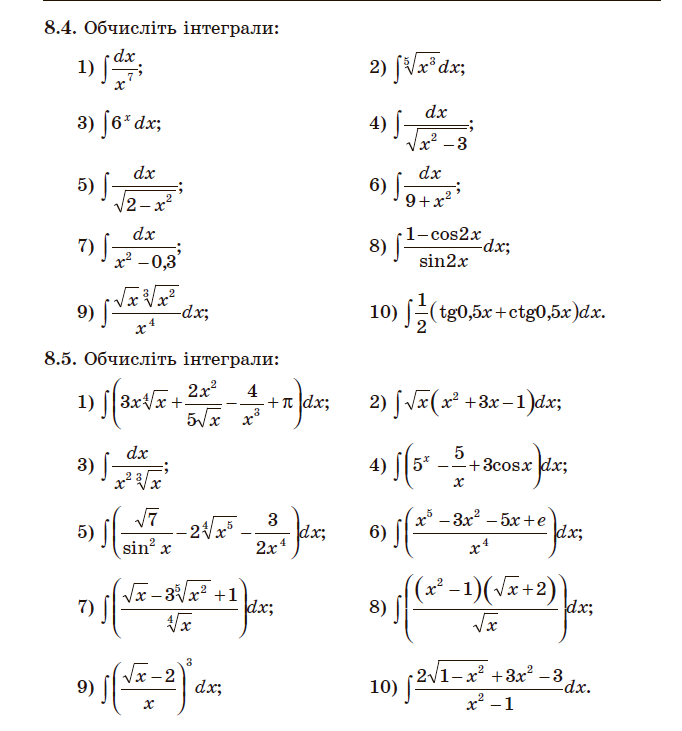 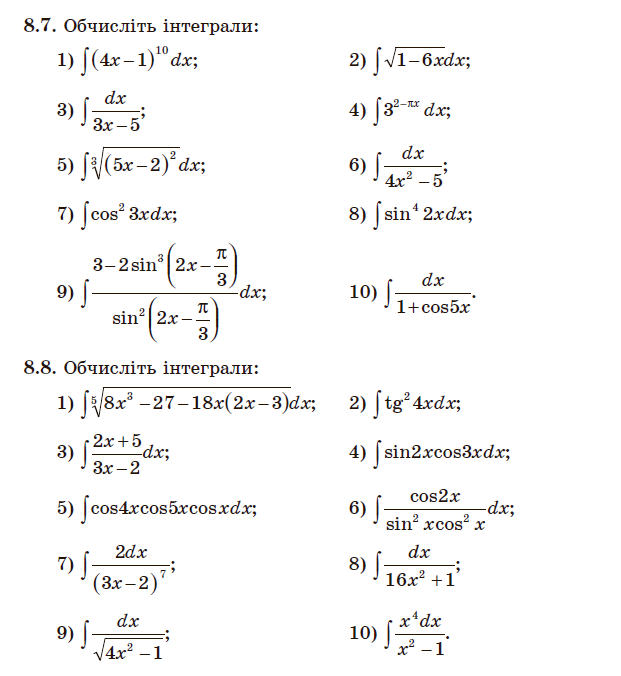 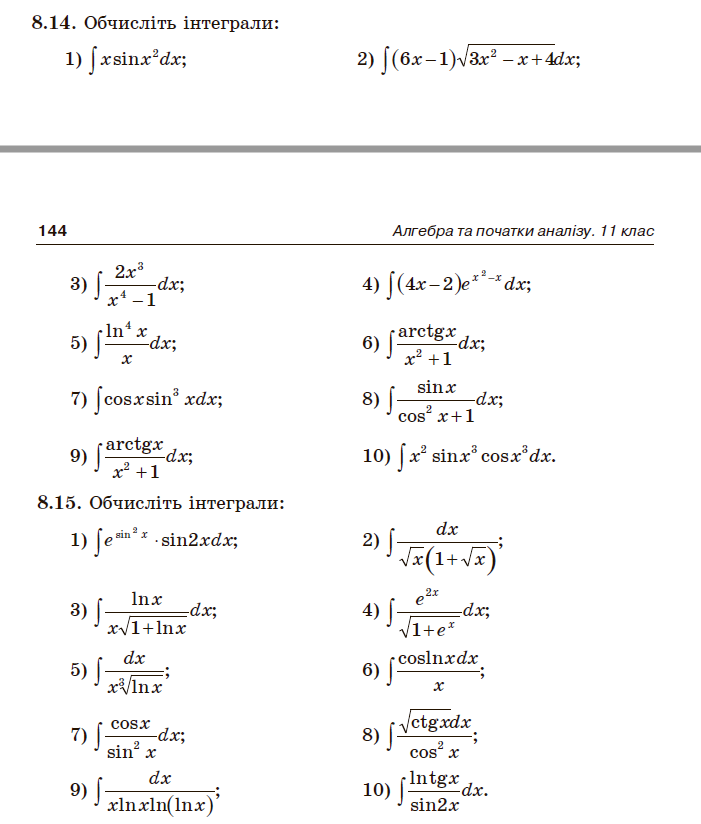 